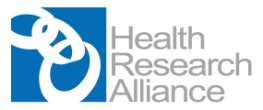 HRA Open Participation RequestHRA has partnered with the National Library of Medicine and Figshare to facilitate open science policies of HRA members. HRA Open is HRA’s infrastructure to permit awardees to deposit publications resulting from research funded by your organization to PubMed Central and link them to your award number. It also allows awardees to deposit research outputs to Figshare, such as data sets, presentations, and preprints. To participate in HRA Open you must complete and return this request form Maryrose Franko (maryrose@healthra.org) . Requirements: 	1. Awardee data must be in HRA Analyzer to enable awardee participation in HRA Open2. Your awardees must also have an ORCID to use the systemDate Form Submitted to HRA:Organization Name:Exactly as it should appear in NLM’s databaseName of HRA Open contact:(To direct questions from awardees)Title of HRA Open contact:Email of HRA Open contact:Phone number for HRA Open contact:Name of secondary contact:Other questions (policy or HRA Analyzer, etc)Title of secondary contact:Email of secondary contact:Phone number for secondary contact:Month/Year your organization will begin participating in HRA Open:Grant year (in HRA Analyzer) grantees can use the NIHMS (if prior to year above)Month: Year: Year:URL for your public or open access policy (or attach a copy of your organization’s policy) Please provide very rough estimates to assist the NLM in planning resources for this effort:Average # new awards your organization makes each yearAverage # manuscripts published annually related to your organization’s awardsPlease give a preferred acronym (up to 6 characters) for your organization:Please list the format of your organization’s award ID numbers (alpha vs. numeric, number of characters, etc.) and provide an example: